Zelenina - konzervované výrobky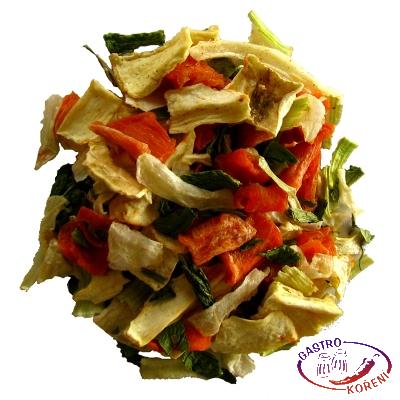 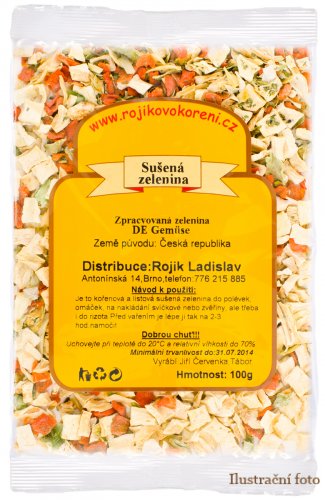 Užívá se zejména:1) sušeníplody, listy, cibule a kořeny se suší v sušárnách      nebo volně ve stínu sušené natě = ………………………………………….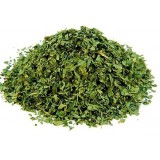 nejvíce si uchovává barvu a chuť zelenina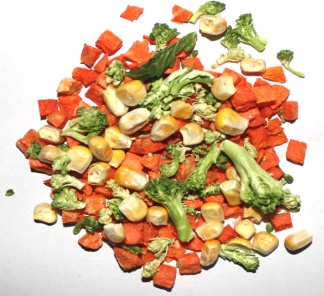      sušená mrazempoužití - ……………………………………………2) mrazení rychlé zmrazení šokem při teplotách kolem - 40 oC zelenina neztrácí chuť a nemění strukturu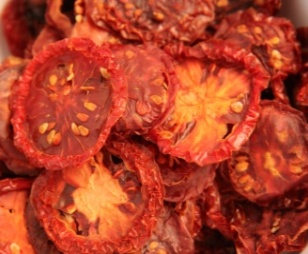 skladování při - 18oCnesmí být porušen mrazírenský řetězec 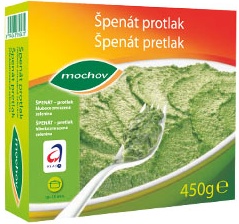 jednodruhová - ……………………………………………………….. směsi - …………………………………………………………………3) sterilacepři 80o až 100oC - sklenice nebo plechovky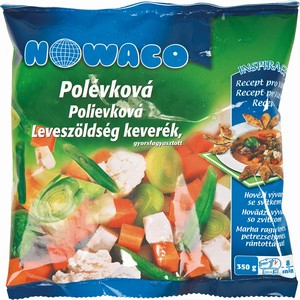 ve slaném nálevu - např. ………………………………………….sladkokyselém nálevu - …………………………………………..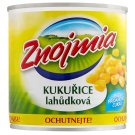 vlastní šťávě = ................................................................................. trvanlivost - ……………………………………………………….ČATNÍ = ………………………………………………………….4) nakládání do soli minimálně 14 - 20 % soli brání rozkladu zeleniny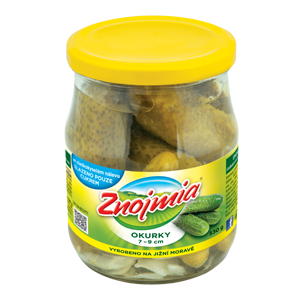 např ……………………………………………………………….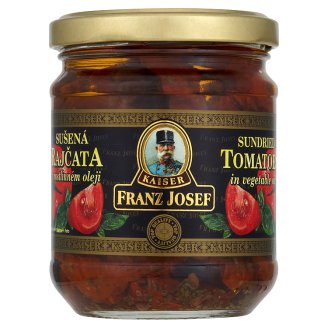 5) nakládání do oleje nejčastěji olivového - např. ……………………………………….6) kysáníje mléčné kvašení, vzniká kyselina mléčná, která brání rozkladunapř. kysané zelí (uchovává si obsah vitamínu C)Otázky k tématu: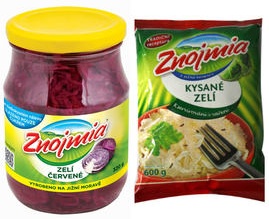 Které druhy zeleniny jsou nejčastěji součástí sušených směsí?Jaké výhody má sušení zeleniny mrazem?Při jakých teplotách probíhá šokové mrazení zeleniny?Jaké zásady platí pro skladování a prodej mrazené zeleniny?Uveďte příklady ze sortimentu mrazené zeleniny -        jednodruhové a zeleninových směsí!Jakou trvanlivost má sterilovaná zelenina?Jaké nálevy se užívají pro sterilovanou zeleninu?Na jakou teplotu se zahřívá zelenina při sterilaci?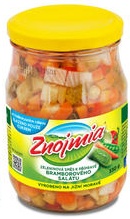 Co je čatní?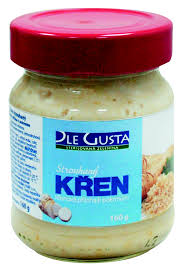 Které druhy zeleniny se konzervují v soli?Které druhy zeleniny se nakládají do oleje?   Vysvětlete, proč se kysané zelí nekazí!